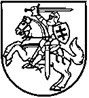 LIETUVOS RESPUBLIKOS ENERGETIKOS MINISTRASįsakymasDĖL LIETUVOS RESPUBLIKOS ENERGETIKOS MINISTRO 2017 M. RUGSĖJO 13 D. ĮSAKYMO NR. 1-241 „DĖL 2014–2020 METŲ EUROPOS SĄJUNGOS FONDŲ INVESTICIJŲ VEIKSMŲ PROGRAMOS 4 PRIORITETO „ENERGIJOS EFEKTYVUMO IR ATSINAUJINANČIŲ IŠTEKLIŲ ENERGIJOS GAMYBOS IR NAUDOJIMO SKATINIMAS“ 04.3.2-LVPA-K-102 PRIEMONĖS „ŠILUMOS TIEKIMO TINKLŲ MODERNIZAVIMAS IR PLĖTRA“ PROJEKTŲ FINANSAVIMO SĄLYGŲ APRAŠO NR. 2 PATVIRTINIMO“ PAKEITIMO2018 m. spalio 2 d. Nr. 1-264VilniusP a k e i č i u  2014–2020 metų Europos Sąjungos fondų investicijų veiksmų programos 4 prioriteto „Energijos efektyvumo ir atsinaujinančių išteklių energijos gamybos ir naudojimo skatinimas“ 04.3.2-LVPA-K-102 priemonės „Šilumos tiekimo tinklų modernizavimas ir plėtra“ projektų finansavimo sąlygų aprašą Nr. 2, patvirtintą Lietuvos Respublikos energetikos ministro 2017 m. rugsėjo 13 d. įsakymu Nr. 1-241 „Dėl 2014–2020 metų Europos Sąjungos fondų investicijų veiksmų programos 4 prioriteto „Energijos efektyvumo ir atsinaujinančių išteklių energijos gamybos ir naudojimo skatinimas“ 04.3.2-LVPA-K-102 priemonės „Šilumos tiekimo tinklų modernizavimas ir plėtra“ projektų finansavimo sąlygų aprašo Nr. 2 patvirtinimo“:1. Pakeičiu 18 punktą ir jį išdėstau taip:„18. Projektas turi atitikti šį specialųjį projektų atrankos kriterijų, patvirtintą Veiksmų programos stebėsenos komiteto 2018 m. rugsėjo 20 d. posėdžio protokoliniu sprendimu Nr. 44 P – 4 (34), – projektas atitinka Nacionalinės energetinės nepriklausomybės strategijos, patvirtintos Lietuvos Respublikos Seimo 2012 m. birželio 26 d. nutarimu Nr. XI-2133 „Dėl Nacionalinės energetinės nepriklausomybės strategijos patvirtinimo“ (toliau – Nacionalinės energetinės nepriklausomybės strategija), Nacionalinės šilumos ūkio plėtros 2015–2021 metų programos, patvirtintos Lietuvos Respublikos Vyriausybės 2015 m. kovo 18 d. nutarimu Nr.  284 „Dėl Nacionalinės šilumos ūkio plėtros 2015– 2021 metų programos patvirtinimo“ (toliau – Nacionalinė šilumos ūkio plėtros programa), ir (ar) Lietuvos Respublikos Vyriausybės programos įgyvendinimo plano, patvirtinto Lietuvos Respublikos Vyriausybės 2017 m. kovo 13 d. nutarimu Nr. 167 „Dėl Lietuvos Respublikos Vyriausybės programos įgyvendinimo plano patvirtinimo“ (toliau – Programos įgyvendinimo planas), nuostatas.“2. Pakeičiu 19.1 papunktį ir jį išdėstau taip:„19.1.  Nacionalinės energetinės nepriklausomybės strategijos 52.2.4.2 papunkčio nuostatų įgyvendinimo, ir (ar);“3. Pakeičiu 1 priedo lentelės 2.2 papunktį ir jį išdėstau taip:„“Energetikos ministras	Žygimantas Vaičiūnas2.2. Projektu prisidedama prie bent vieno Europos Sąjungos Baltijos jūros regiono strategijos, atnaujintos 2012 m. kovo 23 d. Europos Komisijos komunikatu Nr. COM(2012) 128, tikslo įgyvendinimo pagal bent vieną Europos Sąjungos Baltijos jūros regiono strategijos veiksmų plane, patvirtintame 2017 m. kovo 20 d.  Europos Komisijos sprendimu Nr.  SWD(2017)118, numatytą politinę sritį, horizontalųjį veiksmą ar įgyvendinimo pavyzdį. Dokumentai skelbiami Europos Komisijos svetainėje http://ec.europa.eu/regional_policy/lt/policy/cooperation/macro-regional-strategies/baltic-sea/library/#1. Netaikoma.